PICTURTSCOUPLE 1  -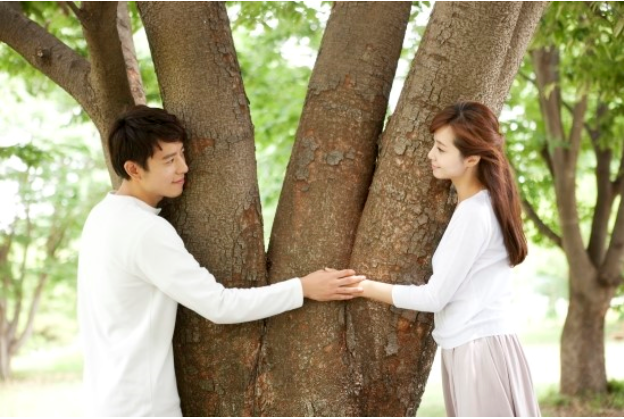 PICTURTSCOUPLE 2 -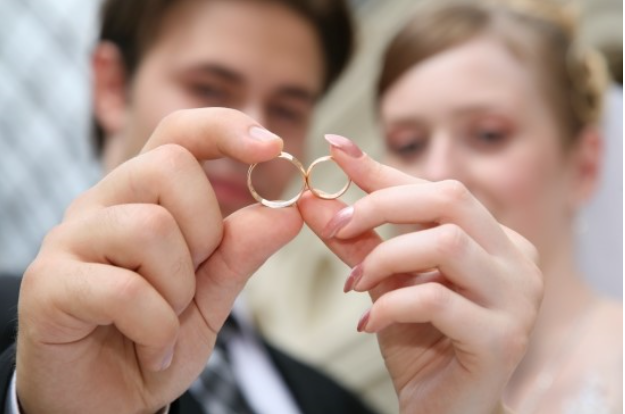 PICTURTSCOUPLE 3 -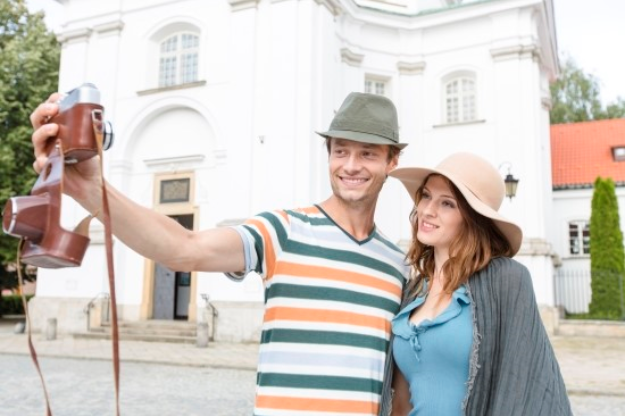 PICTURTSCOUPLE  4 -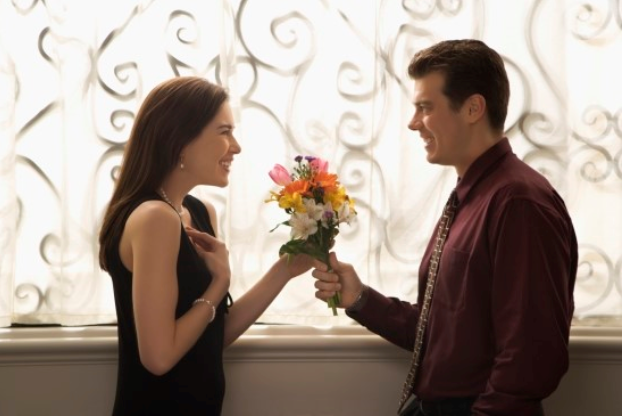 PICTURTSCOUPLE 5 -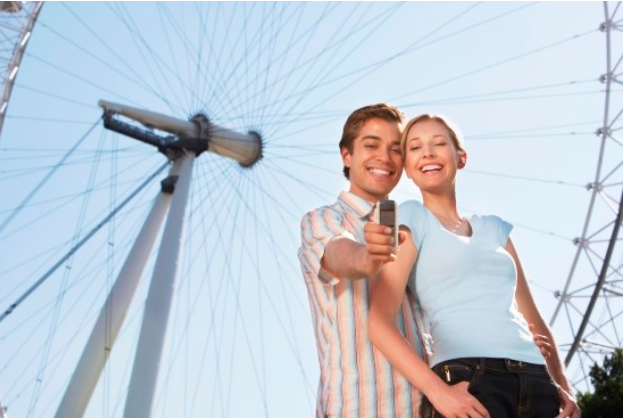 List of Things People Consider ImportantHeight                                                        Age                                Money                                                       Hobbies                                                     Job                                                             Religion Appearance                                               NationalityKindness                                                    Fashion senseFriends                                                       WeightPersonality                                                 EducationSocial skills                                                A sense of humorMore important to men                     More important to womenList of the different ways of meeting a partnerBlind date internet chat room   bar/nightclub   social/sports club  work    otherWhich do you think is the best way to meet someone?If you have a boyfriend/girlfriend or spouse. How did you meet them?Do you think any of these are bad ways to meet someone?How old were you when you went on your first date?Pair workIs it OK for girls to ask guys out?Are you seeing anyone these days? If yes, how did you meet?Do you believe love at first sight is possible.What would you do if your partner cheated on you?SURVEYPair work Discuss the survey questions with a partner.How do you feel about holding hands with a partner on a busy street?a. Very happy           b. I don’t think about it          c. I can’t understand it.Your friends invited you to a party, and your partner invited you to a movie. Which do you choose?a. The movie              b. the party                              c. stay homeIt’s your anniversary dinner. What are you going to eat?                                                                                             a. Oysters  b. Pasta c. HamburgersLast night, you proposed to your partner. How did you do it?a. Got down on one knee          b. After a nice dinner      c. After drinking a lotWhich is the most romantic evening?a. Moonlight walk on the beach       b. A night in a bar    c. Watching TV togetherYou are planning to go on your honeymoon. Where will you go?a. Quiet island in the Caribbean   b. Somewhere in your country    c. Disneyland.Yesterday was Valentine’s day. What did you buy  for your partner?a. Jewelry b. Chocolates c. A gift certificateAre flowers romantic?a. Very  b. Sometimes    c. Not really             Last night, your partner worked very late, What did you do?a. Made dinner for him     b. Ordered a takeawayc. Told them to get something on the way homeHow often should you tell your partner  you love them?a. Every day       b. Occasionally c. Rarely if everA guide to your score                 a=3 points   b=2 points  c= 1 points25-30= romance king/queen 15-19=sometimes romantic but practical20-24= Romance is important to you 10-14=You’re a cold fish     Listening   Speaking   Reading    Grammar   Writing Listening   Speaking   Reading    Grammar   Writing Listening   Speaking   Reading    Grammar   Writing Listening   Speaking   Reading    Grammar   WritingTopic: DatingTopic: DatingTopic: DatingTopic: DatingInstructor:ChoiStudents Competency Level: IntermediateNumber of Students:12Lesson Length:50Materials:(List the Names of all materials used in the lesson. Materials must be shown at the end of this document)White Board & MarkersPicturescouple 1       couple 2       couple 3       couple 4       couple 5List Of Things People Consider Important  Worksheet List Of The Ways Of Meeting A Partner worksheetSURVEY WORKSHEETMaterials:(List the Names of all materials used in the lesson. Materials must be shown at the end of this document)White Board & MarkersPicturescouple 1       couple 2       couple 3       couple 4       couple 5List Of Things People Consider Important  Worksheet List Of The Ways Of Meeting A Partner worksheetSURVEY WORKSHEETMaterials:(List the Names of all materials used in the lesson. Materials must be shown at the end of this document)White Board & MarkersPicturescouple 1       couple 2       couple 3       couple 4       couple 5List Of Things People Consider Important  Worksheet List Of The Ways Of Meeting A Partner worksheetSURVEY WORKSHEETMaterials:(List the Names of all materials used in the lesson. Materials must be shown at the end of this document)White Board & MarkersPicturescouple 1       couple 2       couple 3       couple 4       couple 5List Of Things People Consider Important  Worksheet List Of The Ways Of Meeting A Partner worksheetSURVEY WORKSHEETAims:(What students will be able to achieve by participating in the activities of the lesson.  (Ss gain or get by doing…)- - Ss will be able to learn the vocabulary related to Dating and Relationships in groups-Ss will be able to present their ideas well to the class by listening to their ideal partner  and taking notes regarding it.-Ss will be able to express their own ideas and experiences about the ways of meeting  A partner and discuss the questionAims:(What students will be able to achieve by participating in the activities of the lesson.  (Ss gain or get by doing…)- - Ss will be able to learn the vocabulary related to Dating and Relationships in groups-Ss will be able to present their ideas well to the class by listening to their ideal partner  and taking notes regarding it.-Ss will be able to express their own ideas and experiences about the ways of meeting  A partner and discuss the questionAims:(What students will be able to achieve by participating in the activities of the lesson.  (Ss gain or get by doing…)- - Ss will be able to learn the vocabulary related to Dating and Relationships in groups-Ss will be able to present their ideas well to the class by listening to their ideal partner  and taking notes regarding it.-Ss will be able to express their own ideas and experiences about the ways of meeting  A partner and discuss the questionAims:(What students will be able to achieve by participating in the activities of the lesson.  (Ss gain or get by doing…)- - Ss will be able to learn the vocabulary related to Dating and Relationships in groups-Ss will be able to present their ideas well to the class by listening to their ideal partner  and taking notes regarding it.-Ss will be able to express their own ideas and experiences about the ways of meeting  A partner and discuss the questionLanguage Skills:(Lists what activities language skills students will be using by participating in the activities of the lesson.)Listening:(Where did listening occur in the lesson?)Listening to what T says(T talk, instructions, feedback, etc) Listening to what listening to what partner says in a group work. Listening what people say in group discussion, listening to what the other Ss say during the presentation.Speaking: (Where did speaking occur in the lesson?)Speaking to a partner, to group members, speaking to the class about partnersAnd group discussions, answering to T’s instructions and questions.-   Reading: (Where did reading occur in the lesson?)-   Writing: (Where did writing occur in the lesson?)Language Skills:(Lists what activities language skills students will be using by participating in the activities of the lesson.)Listening:(Where did listening occur in the lesson?)Listening to what T says(T talk, instructions, feedback, etc) Listening to what listening to what partner says in a group work. Listening what people say in group discussion, listening to what the other Ss say during the presentation.Speaking: (Where did speaking occur in the lesson?)Speaking to a partner, to group members, speaking to the class about partnersAnd group discussions, answering to T’s instructions and questions.-   Reading: (Where did reading occur in the lesson?)-   Writing: (Where did writing occur in the lesson?)Language Skills:(Lists what activities language skills students will be using by participating in the activities of the lesson.)Listening:(Where did listening occur in the lesson?)Listening to what T says(T talk, instructions, feedback, etc) Listening to what listening to what partner says in a group work. Listening what people say in group discussion, listening to what the other Ss say during the presentation.Speaking: (Where did speaking occur in the lesson?)Speaking to a partner, to group members, speaking to the class about partnersAnd group discussions, answering to T’s instructions and questions.-   Reading: (Where did reading occur in the lesson?)-   Writing: (Where did writing occur in the lesson?)Language Skills:(Lists what activities language skills students will be using by participating in the activities of the lesson.)Listening:(Where did listening occur in the lesson?)Listening to what T says(T talk, instructions, feedback, etc) Listening to what listening to what partner says in a group work. Listening what people say in group discussion, listening to what the other Ss say during the presentation.Speaking: (Where did speaking occur in the lesson?)Speaking to a partner, to group members, speaking to the class about partnersAnd group discussions, answering to T’s instructions and questions.-   Reading: (Where did reading occur in the lesson?)-   Writing: (Where did writing occur in the lesson?)Language Systems: (Lists what language systems students will be using by participating in the activities of the lesson.)Phonology: (sound)Presentation of T of vocabulary, Classroom participation and discussion.Function:(situation)Talking about Dating Lexis: (meaning)Learning vocabulary related to Dating Grammar:(language structure)General discussion Grammar not emphasized.Discourse: (communication)Talking with a partner and discussing in groups.Language Systems: (Lists what language systems students will be using by participating in the activities of the lesson.)Phonology: (sound)Presentation of T of vocabulary, Classroom participation and discussion.Function:(situation)Talking about Dating Lexis: (meaning)Learning vocabulary related to Dating Grammar:(language structure)General discussion Grammar not emphasized.Discourse: (communication)Talking with a partner and discussing in groups.Language Systems: (Lists what language systems students will be using by participating in the activities of the lesson.)Phonology: (sound)Presentation of T of vocabulary, Classroom participation and discussion.Function:(situation)Talking about Dating Lexis: (meaning)Learning vocabulary related to Dating Grammar:(language structure)General discussion Grammar not emphasized.Discourse: (communication)Talking with a partner and discussing in groups.Language Systems: (Lists what language systems students will be using by participating in the activities of the lesson.)Phonology: (sound)Presentation of T of vocabulary, Classroom participation and discussion.Function:(situation)Talking about Dating Lexis: (meaning)Learning vocabulary related to Dating Grammar:(language structure)General discussion Grammar not emphasized.Discourse: (communication)Talking with a partner and discussing in groups.Assumptions:(What students must already be able to do and what concepts must already be mastered before the lesson in order to achieve the aims of the lesson.)Ss have been thought about their ideal type and marriage.Ss have an experience of a blind date.Ss  have  friends on a date now and thought of them.Ss are interested in the date and the thought how it will be like and things they want to do the most.Ss are interested in how they want that it is going to go after they meet together.Assumptions:(What students must already be able to do and what concepts must already be mastered before the lesson in order to achieve the aims of the lesson.)Ss have been thought about their ideal type and marriage.Ss have an experience of a blind date.Ss  have  friends on a date now and thought of them.Ss are interested in the date and the thought how it will be like and things they want to do the most.Ss are interested in how they want that it is going to go after they meet together.Assumptions:(What students must already be able to do and what concepts must already be mastered before the lesson in order to achieve the aims of the lesson.)Ss have been thought about their ideal type and marriage.Ss have an experience of a blind date.Ss  have  friends on a date now and thought of them.Ss are interested in the date and the thought how it will be like and things they want to do the most.Ss are interested in how they want that it is going to go after they meet together.Assumptions:(What students must already be able to do and what concepts must already be mastered before the lesson in order to achieve the aims of the lesson.)Ss have been thought about their ideal type and marriage.Ss have an experience of a blind date.Ss  have  friends on a date now and thought of them.Ss are interested in the date and the thought how it will be like and things they want to do the most.Ss are interested in how they want that it is going to go after they meet together.Anticipated Errors and Solutions:(What things might go wrong in the lesson and what the solution will be. An SOS activity should also be included)There might be Ss who have no idea about date or marriage or their fiancé: Let them think of it as not real.            : Let them think about the couple around them.Some Ss might not be active in group discussion.: Encourage these Ss to participate.  There might not be enough time for covering all the things to talk about Qs: Assign different tasks for each group (EX- Q1 for  group 3,  Q2 for group 1)Anticipated Errors and Solutions:(What things might go wrong in the lesson and what the solution will be. An SOS activity should also be included)There might be Ss who have no idea about date or marriage or their fiancé: Let them think of it as not real.            : Let them think about the couple around them.Some Ss might not be active in group discussion.: Encourage these Ss to participate.  There might not be enough time for covering all the things to talk about Qs: Assign different tasks for each group (EX- Q1 for  group 3,  Q2 for group 1)Anticipated Errors and Solutions:(What things might go wrong in the lesson and what the solution will be. An SOS activity should also be included)There might be Ss who have no idea about date or marriage or their fiancé: Let them think of it as not real.            : Let them think about the couple around them.Some Ss might not be active in group discussion.: Encourage these Ss to participate.  There might not be enough time for covering all the things to talk about Qs: Assign different tasks for each group (EX- Q1 for  group 3,  Q2 for group 1)Anticipated Errors and Solutions:(What things might go wrong in the lesson and what the solution will be. An SOS activity should also be included)There might be Ss who have no idea about date or marriage or their fiancé: Let them think of it as not real.            : Let them think about the couple around them.Some Ss might not be active in group discussion.: Encourage these Ss to participate.  There might not be enough time for covering all the things to talk about Qs: Assign different tasks for each group (EX- Q1 for  group 3,  Q2 for group 1)References:References:References:References:Lead-In or Pre-Task Part (Warm-Up Part to activate and create interest in the lesson.)Lead-In or Pre-Task Part (Warm-Up Part to activate and create interest in the lesson.)Lead-In or Pre-Task Part (Warm-Up Part to activate and create interest in the lesson.)Lead-In or Pre-Task Part (Warm-Up Part to activate and create interest in the lesson.)Materials: (List the Names of all materials used in the Lead-In or Pre-Task Part of the lesson. Materials must be shown at the end of this document)White Board & MarkersPicturescouple 1       couple 2       couple 3       couple 4       couple 5Materials: (List the Names of all materials used in the Lead-In or Pre-Task Part of the lesson. Materials must be shown at the end of this document)White Board & MarkersPicturescouple 1       couple 2       couple 3       couple 4       couple 5Materials: (List the Names of all materials used in the Lead-In or Pre-Task Part of the lesson. Materials must be shown at the end of this document)White Board & MarkersPicturescouple 1       couple 2       couple 3       couple 4       couple 5Materials: (List the Names of all materials used in the Lead-In or Pre-Task Part of the lesson. Materials must be shown at the end of this document)White Board & MarkersPicturescouple 1       couple 2       couple 3       couple 4       couple 5Time:Classroom Set Up:Student Activity and Goals:Teacher Procedure &Instructions:152621WWT->SsSs- wT-SsWSs listen. Become interested.Ss answer and get involved.Ss share story and class listen and get involved.Ss answerSs listen & get ready.Greets Ss.T story about How  T met husband  first.Ask Ss if they have been on a blind date and what it was like.Eliciting Ss story about their blind date or their first date.Ask Ss  there can be a perfect relationshipIntroduce today’s topic Pre-Activity or Task Familiarization Part (Presentation PartPresenting the language structure to be covered in the lesson. Prepares students for the communication activity.)Pre-Activity or Task Familiarization Part (Presentation PartPresenting the language structure to be covered in the lesson. Prepares students for the communication activity.)Pre-Activity or Task Familiarization Part (Presentation PartPresenting the language structure to be covered in the lesson. Prepares students for the communication activity.)Pre-Activity or Task Familiarization Part (Presentation PartPresenting the language structure to be covered in the lesson. Prepares students for the communication activity.)Materials: (List the Names of all materials used in the Pre-Activity or Task Familiarization Part of the lesson. Materials must be shown at the end of this document)White Board & MarkersList Of Things People Consider Important  Worksheet List Of The Ways Of Meeting A Partner worksheetMaterials: (List the Names of all materials used in the Pre-Activity or Task Familiarization Part of the lesson. Materials must be shown at the end of this document)White Board & MarkersList Of Things People Consider Important  Worksheet List Of The Ways Of Meeting A Partner worksheetMaterials: (List the Names of all materials used in the Pre-Activity or Task Familiarization Part of the lesson. Materials must be shown at the end of this document)White Board & MarkersList Of Things People Consider Important  Worksheet List Of The Ways Of Meeting A Partner worksheetMaterials: (List the Names of all materials used in the Pre-Activity or Task Familiarization Part of the lesson. Materials must be shown at the end of this document)White Board & MarkersList Of Things People Consider Important  Worksheet List Of The Ways Of Meeting A Partner worksheetTime:Classroom Set Up:Student Activity and Goals:Teacher Procedure &Instructions:257GGGSs move into groups Ss receive the listsand  discuss and talk and make notes.Ss prepare for the discussion and makes notesDivide Ss  groups of 4Hand out the lists of things people consider important for their ideal partner and ways of meeting a partner.Ask Ss to prepare for the discussion about their experiences or thoughts about dating.Main Activity or Task Realization Part(Practice to Production Part Teacher lead practice of the language presented and move to communication based more student centered activity)Main Activity or Task Realization Part(Practice to Production Part Teacher lead practice of the language presented and move to communication based more student centered activity)Main Activity or Task Realization Part(Practice to Production Part Teacher lead practice of the language presented and move to communication based more student centered activity)Main Activity or Task Realization Part(Practice to Production Part Teacher lead practice of the language presented and move to communication based more student centered activity)Materials: (List the Names of all materials used in the Main Activity or Task Realization Part of the lesson. Materials must be shown at the end of this document)White Board & MarkersList Of Things People Consider Important  Worksheet List Of The Ways Of Meeting A Partner worksheetMaterials: (List the Names of all materials used in the Main Activity or Task Realization Part of the lesson. Materials must be shown at the end of this document)White Board & MarkersList Of Things People Consider Important  Worksheet List Of The Ways Of Meeting A Partner worksheetMaterials: (List the Names of all materials used in the Main Activity or Task Realization Part of the lesson. Materials must be shown at the end of this document)White Board & MarkersList Of Things People Consider Important  Worksheet List Of The Ways Of Meeting A Partner worksheetMaterials: (List the Names of all materials used in the Main Activity or Task Realization Part of the lesson. Materials must be shown at the end of this document)White Board & MarkersList Of Things People Consider Important  Worksheet List Of The Ways Of Meeting A Partner worksheetTime:Classroom Set Up:Student Activity and Goals:Teacher Procedure &Instructions:13X56WGGWSs get ready for The presentation but don’t use cards in role playsEverything below happens four timesSs do activity. One group at a time other group watches listens and enjoysSs listen what T says, Ss applaud other studentsT gives instruction for each group to come to front and present and enjoy sharing their thoughts about ideal types and datings. Ss can’t use cards or notesEverything below happens four timesT monitors Presentation of member’s. Gives encouragement to each group and facilitates class feed back to the presentation.Give Ss positive feedback and comments, Facilitates class member’s feedback.Post Activity or Post Task Part (Wrap-Up Part Close the Lesson on a high note to and consolidate language learned in a communication based activity new situation.)Post Activity or Post Task Part (Wrap-Up Part Close the Lesson on a high note to and consolidate language learned in a communication based activity new situation.)Post Activity or Post Task Part (Wrap-Up Part Close the Lesson on a high note to and consolidate language learned in a communication based activity new situation.)Post Activity or Post Task Part (Wrap-Up Part Close the Lesson on a high note to and consolidate language learned in a communication based activity new situation.)Materials: (List the Names of all materials used in the Post Activity or Post Task Part of the lesson. Materials must be shown at the end of this document)White Board & MarkersSURVEY WORKSHEETMaterials: (List the Names of all materials used in the Post Activity or Post Task Part of the lesson. Materials must be shown at the end of this document)White Board & MarkersSURVEY WORKSHEETMaterials: (List the Names of all materials used in the Post Activity or Post Task Part of the lesson. Materials must be shown at the end of this document)White Board & MarkersSURVEY WORKSHEETMaterials: (List the Names of all materials used in the Post Activity or Post Task Part of the lesson. Materials must be shown at the end of this document)White Board & MarkersSURVEY WORKSHEETTime:Classroom Set Up:Student Activity and Goals:Teacher Procedure Instructions:2552T ->SsSs->SsSs->SsT->WSs get ready the the surveySs do the survey by asking and answering Ss ask other Ss that how romantic  he/she is and answer them.Ss Listen and enjoy and have time to know each other.T gives Ss the survey questions Ss do the survey by asking and answering as a pair work.Let the students to say about the students in turnsWrap up the class by reviewing what we talked about and so on.